Государственное учреждение Луганской Народной Республики  «Луганское  общеобразовательное учреждение – средняя общеобразовательнаяшкола № 41» Окружающий мир  1-А класс Тема: «Охрана  растений. Красная  книга»                                                          учитель  начальных  классов                                       Гапоненко Ирина Владимировнаг. ЛуганскТема урока: «Охрана растений. Красная книга»Цель урока: обобщить знания учащихся о значении                                       растений в жизни человека и животных;                                      раскрыть факторы отрицательного                                      воздействия человека на растения;                                      рассмотреть основные экологические                                      правила, которые для каждого человека                                      должны стать нормой поведения в природе;                                       воспитывать экологическую культуру детей,                                     учить бережно  относиться к растениям,                                     учить беречь родную землю;                                     воспитывать чувство товарищества и                                     коллективизма, умение работать в парах,                                      в группе.Оборудование:  мультимедийный проектор, презентация                                         урока, фотографии, игра «Путаница»,                                         запрещающие знаки, карточки для игры                                         «Экологический светофор»                        Ход  урокаОрганизация классаПрозвенел звонок веселыйВсе готовы? Все готово?Мы сейчас не отдыхаем,Мы работать начинаемМотивация к учебной деятельности-      Я всегда рада вас видеть. Мне хотелось бы узнать,  с каким настроением вы пришли на урок. Наверное,  вы немного волнуетесь, как все хозяева, встречающие  гостей.(Слайд 2)       У вас на столах лежат карточки с изображениетучки и солнышка. -     Посмотрите, какая из карточек отражает вашенастроение. Выберите ее и покажите.(Слайд 3) - Я рада, что у вас хорошее, «солнечное» настроение. - Давайте пожелаем друг другу удачи   (На экране появляется фильм «Добрый день»)Учитель читает: Встало солнце рано-рано                                            Добрый день!                                   Пляшут волны океана                                            Добрый день!                                   Поднимается пшеница                                  И звенят задорно птицы                                  Всем ребятам – малышам                                          Добрый день!Актуализация опорных знаний, постановка цели – Я хочу загадать вам загадку:Ни начала, ни концаНи затылка, ни лицаЗнают все – и млад, и старЧто наш дом (большущий шар)(Дети хором сказали и слайд 5)Как называется этот шар?Что обозначает слово «Земля?» Ответы детей: Это планетаСолнечной системы, вращающаясявокруг Солнца и вокруг своей оси.Это планета людей.Это почва.         -  Посмотрите внимательно на земной шар         - Какие два основных цвета преобладают на           нашей планете? (Синий и зеленый)- Правильно! Если посмотреть из космоса, можно увидеть два  основных цвета, которые поделили земной шар на два огром-  ных пространства. Синий – океан воды и зеленый – океан рас-  тительности.– Как называется мир растений?(Слайд 6 - 9)- Что такое почва?- Это верхний рыхлый слой земли.  Именно в ней растут растения.- Какие условия необходимы растениям для жизни?- Воздух, тепло, свет, вода, питательные вещества.- Какие бывают растения?  Дикорастущие и культурные- Все растения выглядят по-разному  У всех есть общее: Что?Строение (корень,стебль,цветок,листок,плод,семена)        -Продолжите мое предложение: «Все растения делятся на…»         (деревья, кусты и травы)Знакомство с новым материалом 3.     Здравствуй лес, прекрасный лесПолон сказок и чудес!Кто в лесу таком таится?Что за травы, что за птицы?Все открой, не утаиТы же видишь, мы свои!      - Но так ли мы всегда бываем друзьями природы,        «своими» для прекрасного царства растительности?4.Сказка (слайд 10)  - Какую пользу мы приносим природе, собирая букеты на лугу,    в поле (наносим вред). 5. Человек наносит природе большие и маленькие раны.   - Как спасти зеленое чудо планеты   - Человек друг или враг природе (слайд 11)   - Чтобы разобраться в этом вопросе, нам понадобятся силы     (Физкульминутка «Розочка»)6. – Какое значение имеют растения для людей?       (кислород, пища, лекарство, бумага, древесина, топливо,       строительные материалы) Слайд 13    - Какое значение имеют растения для животных?(слайд14)    - Могут ли животные и человек жить на земле без растений?      (Слайд15)      Только растения образуют сахар, крахмал, другие питатель-      ные вещества, необходимые для человека.7. Знакомство с Красной книгой (Слайд 16)Ученик:  На земле исчезают цветы!С каждым годом заметнее это.Меньше радости и красотыОставляет нам каждое летоЕсли я сорву цветок, если тыСорвешь цветокЕсли все: и я и тыЕсли мы сорвем цветыОпустеют все поляныИ не будет красоты.- Красная, книга! Почему она красная?  Стой! Остановитесь! Еще один неосторожный шаг и может  Быть поздно!  В книге есть страницы разного цвета: черные, желтые, белые  и зеленые.  А знаете ли вы, что в Красной книге много растений, которые  растут в нашем родном крае – Луганщине.  Сама Красная книга не может охранять мир растений, она   фиксирует, предупреждает. Какова идея Красной книги – спасти растительный мир   (Физкультминутка-релаксация «Распускающиеся цветы»)Обощение знаний«Экологический светофор»  - Вы знаете, что обозначают цвета светофора    Давайте поиграем в экологический светофор.Красный свет – природе вред!Желтый  - осторожно!Свет зеленый – «так красиво, лес сказал тебе спасибо!»1 ситуация                Таня и Маша учились плести венки из одуванчиков.  (красный)                        Венки не получались. Девочки срывали все новые и                                                        новые одуванчики, а потом их позвали обедать.                                             Таня и Маша бросили венки и убежали. (Слайд 26)2 ситуация                Саша встал поздно, быстро оделся и побежал     (красный)                  в школу. Он опаздывал. Решил сократить путь,                                            побежать через клумбу, топча ногами молоденькие                                             стебельки. Он не опоздал на урок. Но хорошо ли он                                         поступил?3 ситуация                   Велосипедисты катались по асфальтированной   (желтый)                  дорожке. Было жарко. Они решили покататься в                                            лесу. Подъехав к лесу, увидели, что тропинка очень                                            узкая, а по окраинам растут лекарственные тра-                                            вы. Что же делать?4 ситуация                 Галя и Маша каждую осень собирают семена цве-  (зеленый)                         тов календулы. С каждым годом узнавали об этом                                              растении все больше. Даже взрослые стали                                                обращаться к девочкам за советом. (Слайд 29)5 ситуация                    Катя и Света решили собирать лекарственные(желтый)                         травы. Но не знали, какие нужно собирать. «Давай                                             рвать все подряд, а потом ненужное выбросим»6 ситуация                    Света с родителями поехали в лес отдыхать. (зеленый)                         Осторожно… машина на обочине… Вывод :          В любой ситуации надо помнить – поступать надо так,                            чтобы ваши действия приносили пользу природе.К сегодняшнему уроку вам было задано подобрать пословицы и поговорки об охране природы.(Слайд 30)Рощи да леса – всему миру красаЛес не школа, а всех учитРастение – земли украшениеЛес и вода – брат и сестраСрубили кусты – прощайте птицыСейчас мы будем работать в группах. Вы должны составитьзапрещающие знаки, которыми вы покажите отрицательноевоздействие человека на природу, на мир растений и рассказать всем о своем знаке.(Песня «Не рвите цветы»)- Какие вы молодцы, ребята! А какие чудесные знаки у нас  получились.Раз мы так хорошо разбираемся в запрещающих знаках,значит мы легко справимся с задачей сложной – найдемединственный правильный путь, которым должен пройти мальчик по лесу и выйти к реке.(Игра «Путаница»)Тест « Я – друг растениям»Какой цветок распускается первым- Одуванчик- ПодснежникМожно ли срывать эти цветы?- Нет, потому что они исчезают- Да, ведь они красивыеГде найдешь дрова для костра?- Насобираю хворост- Обломаю молодые деревья и кустарникиТы видишь в школьном дворе – кто-то виснет на дереве,бегает по клумбам- Пройду мимо- Сделаю замечание и объясню правила поведенияПравила друзей природы.( Дети отвечают на вопросы)- можно ли рвать цветы в лесу, ломать ветки, рубить  деревья, вытаптывать, разводить костры.Итог урока                    РастенияДикорастущие, культурные, лекарственныекормят, одевают, лечат, радуют.Без растений  жизнь  невозможна.                                                                     Приложение 1Сценка «Не рви первые цветы»В первый теплый день весенний в лес пошли Марина с Сеней.Дети видят вдруг цветы небывалой красоты.«Посмотри сюда, Марина! Что за чудная картина!Прямо около снегов здесь полянка из цветов!Посмотри, они какие – нежные и голубые!Соберу-ка я букетик: Завтра будет женский праздник.Маме дам цветочки эти, что я – не мужчина разве?Я и бабушке готов подарить букет цветов!И тебе, как младший брат, подарить их буду рад!Посмотри сюда ,Маринка! На цветок легла снежинка!Вижу в первый раз такое чудо дивное лесное!«Сеня! Больше рви цветочков! Ты пройдись везде по кочкам!Подожди, я прибегу и с цветами помогу!»Дети тщательно и рьяно обобрали всю поляну.Тут приходят мышки, прибегают зайчикиИ ругают девочку, объясняют мальчику«Ну, зачем вы, детвора, все подснежники сорвали?Мы вчера, позавчера на поляну любовались!Как росли красиво тут синие цветочки!А сегодня здесь растут лишь пеньки да кочки!Знайте, трепетный подснежник очень тонкий, хрупкий, нежный.Это – редкий вид, и он в книгу Красную внесен.Если рвать цветочки эти будут взрослые и дети,Не увидим их совсем мы нигде на белом свете!Никогда из первоцветов вы не делайте букетов!Огорчился очень Сеня, смотрит он на свой букет.Это не букет, а веник, красоты в помине нет!«Жаль , поникли все цветочки! – Сеня молвит со слезамиИ пропал подарок маме!» Никогда Марина с СенейТот букетик не забудут, и подснежников весеннихБольше рвать они не будут!                                                                                                 Приложение2                                                                                                 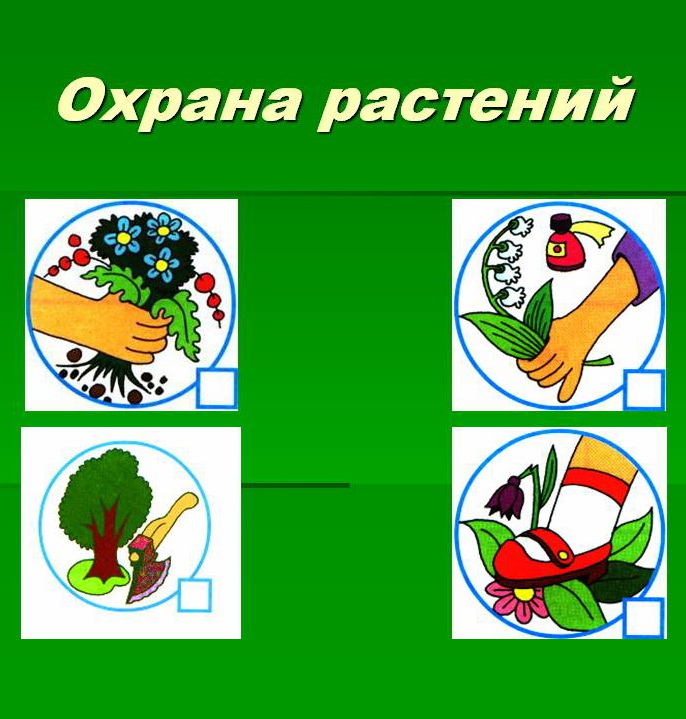 